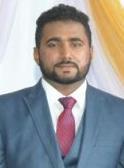 FaizalE-mail: faizal-394201@gulfjobseeker.com CAREER OBJECTIVETo work in a professionally managed institution where I can utilize my capabilities for the achievements of the institutional goals and update myself. I will endeavor to be always ready for challenges, at the same time remain steady to accomplish my objective.PROFESSIONAL EXPERIENCEPROFESSIONAL RESPONSIBILITESPreparing Regular and Periodic Reports and Summaries of Account of client.Preparing Account Receivables and Payables.Managing petty cash.Preparing Accounting Reports to the Document.All other Document related jobs as assigned.Hiring, training and general management of all employees on the projectMonitoring performance of sub-contractors and staffMonitoring project budgetAccomplishing project by defining the scope and resources requiredAllocating resources, materials, sub-contractors and other staffMaintaining a safe, secure and healthy work environment by adhering to and enforcing safety codesCOMPUTER SKILLSMS WORD, MS POWERPOINT, MS EXCEL.AUTOCAD, PRO – E, ANSYS & CFDPERSONAL INFORMATIONDECLARATIONI do hereby declare that the particulars of information and facts stated herein above are true, correct and complete to the best of my knowledge and belief.Faizal	QualificationInstitutionPercentageBachelor of BusinessMangalore University, Mangalore,65%Management (BBM)Karnataka, IndiaPre-University CourseDepartment of Pre-University Education60%Board, Mangalore, Karnataka, India.Secondary School LeavingKarnataka Secondary Education72%Certificate (S.S.L.C)Examination Board, Mangalore, Karnataka,India.YearPositionCompany name June 2010-Apr 2011Workers ControllerCity center a leading (selling Co.)Mangalore. India. June 2011-Dec 2012Document ControllerIndo Ply wood factoryMangalore. India. May 2013-Nov 2015Senior DocumentControllerKSA. Nov2015-Mar 2017Senior DocumentControllerKSA. Mar2017-Till DateSenior Document2018Controller KSA.Date of Birth:10March, 1991Gender:MaleMother:KannadatongueNationality:IndianMarital Status:MarriedLanguages:English, Hindi, Kannada, Malayalam & Arabic.